Baker’s Unsweetened ChocolateIngredients:  Chocolate**Made on equipment that processes milk. 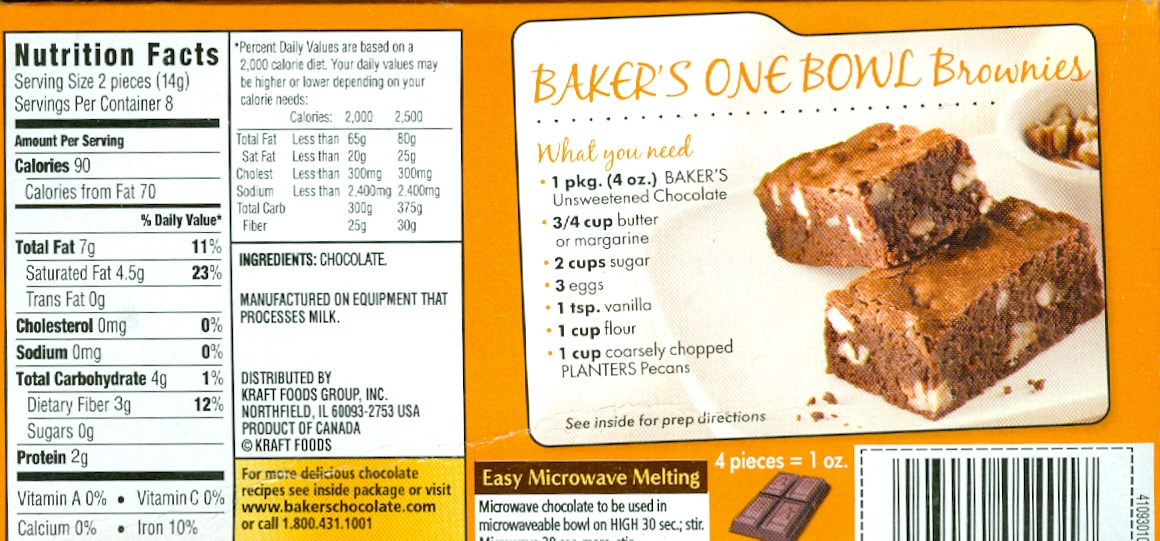 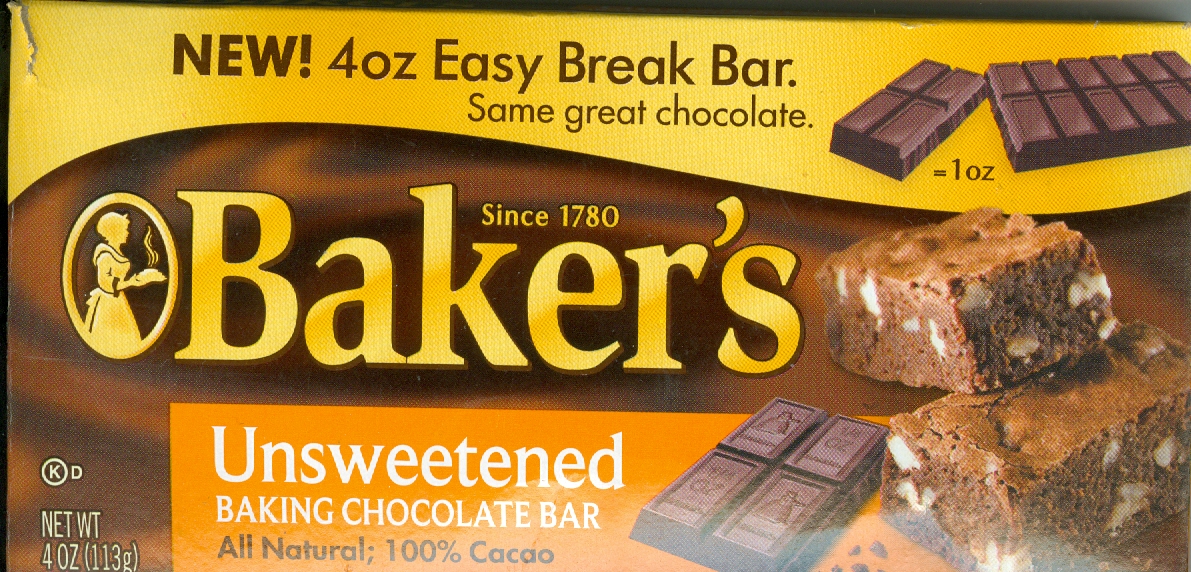 America’s Choice Chocolate ChipsIngredients:  Sugar, Chocolate Liquor, Cocoa Butter, Butterfat (Milk), Soy Lecithin, Vanilla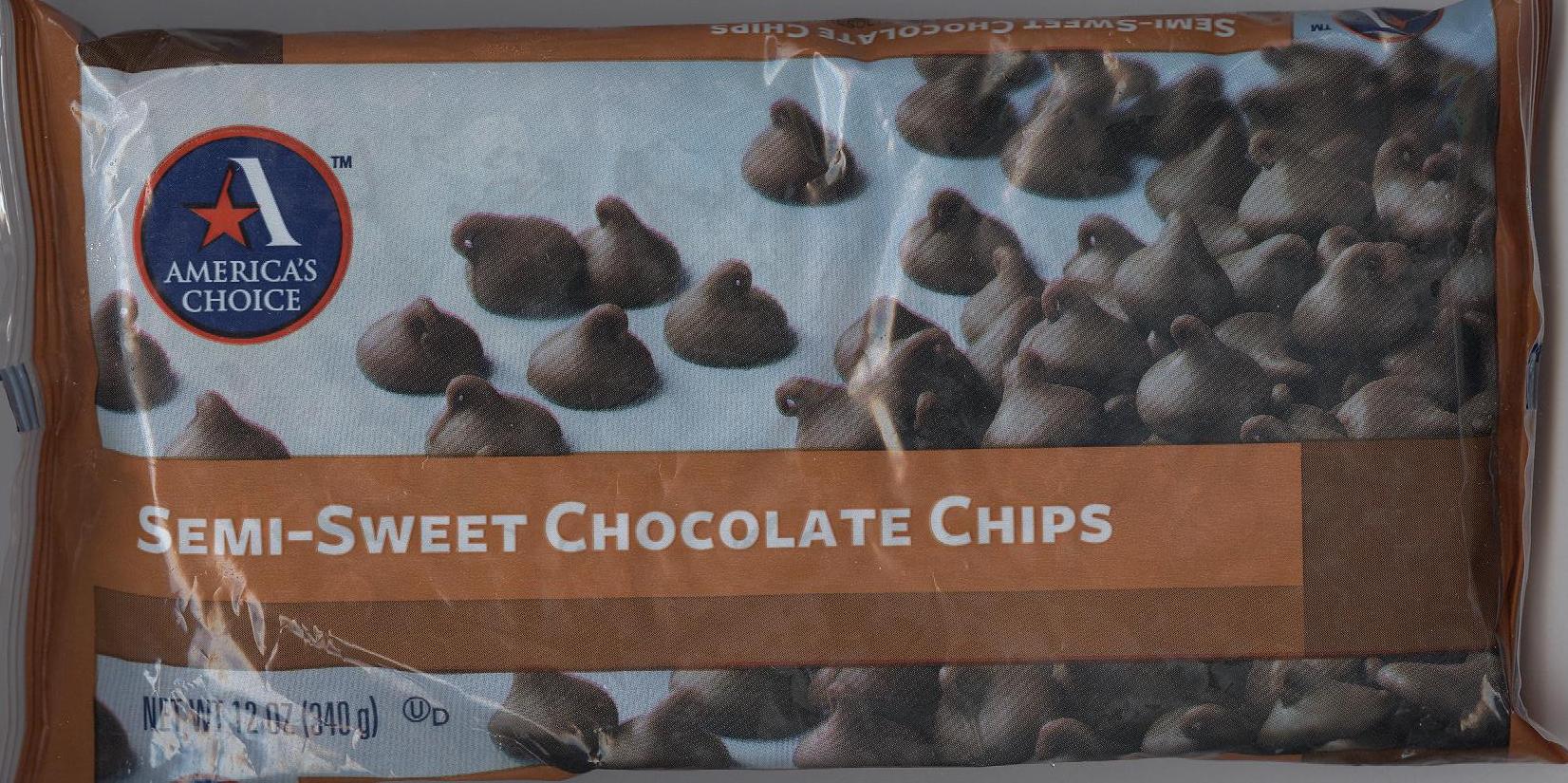 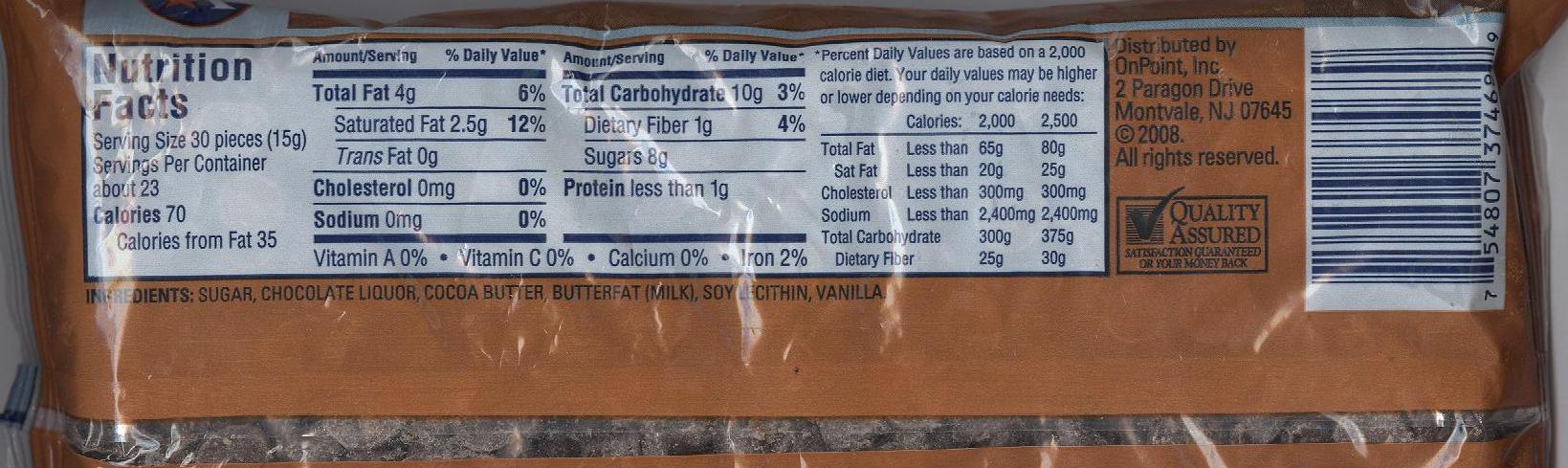 Domino Dark Brown SugarIngredients:  Brown Sugar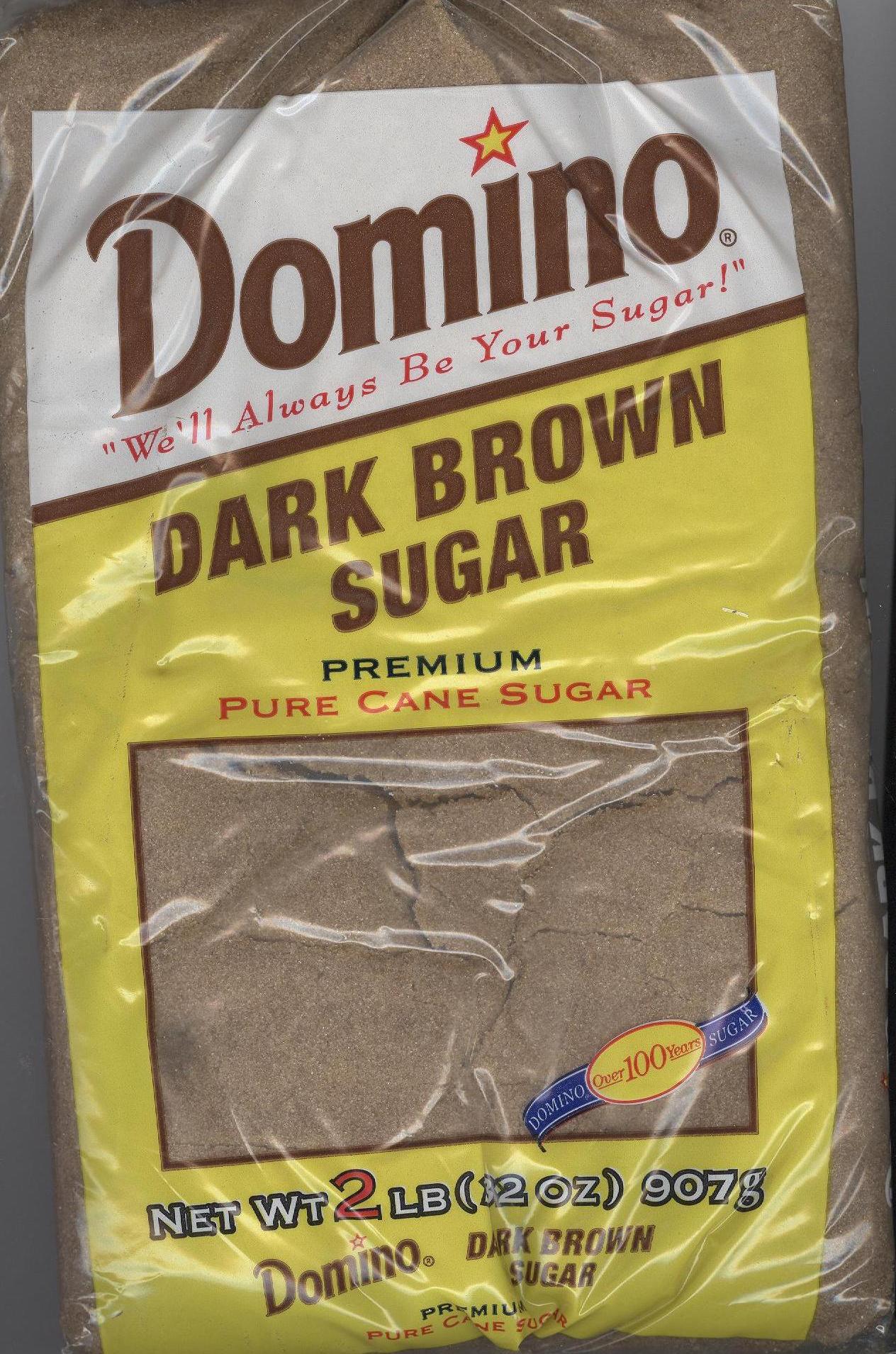 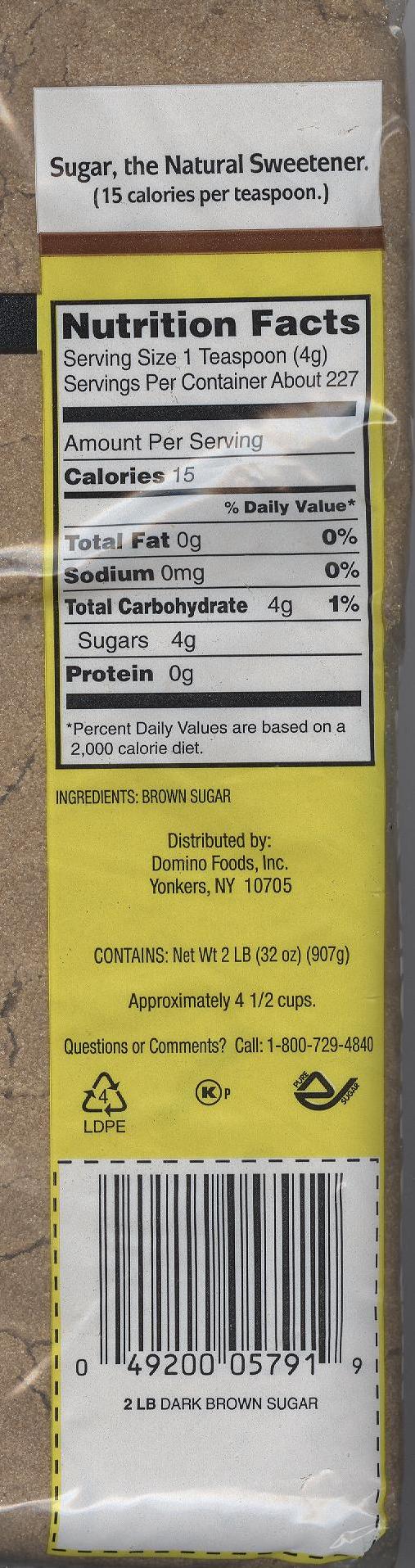 America’s Choice Imitation Vanilla ExtractIngredients: Water, Alcohol (1%), Caramel Color, Natural and Artificial Flavors, Ethyl Vanillin, Citric Acid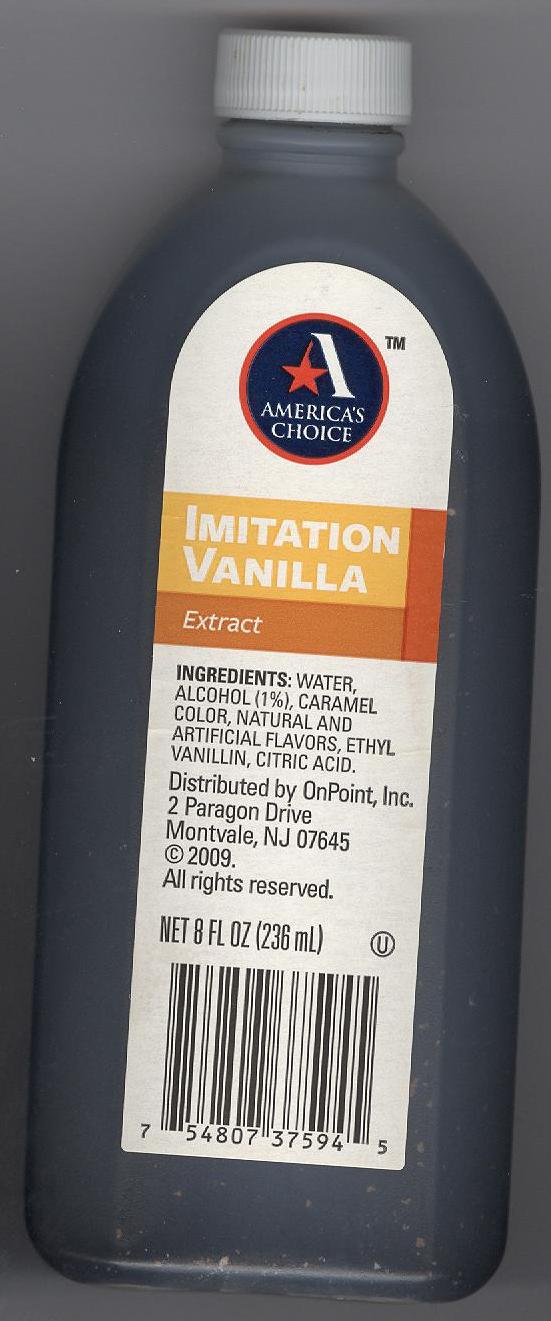 Master Choice Vanilla ExtractIngredients: Water, Alcohol (1%), Caramel Color, Natural and Artificial Flavors, Ethyl Vanillin, and Citric Acid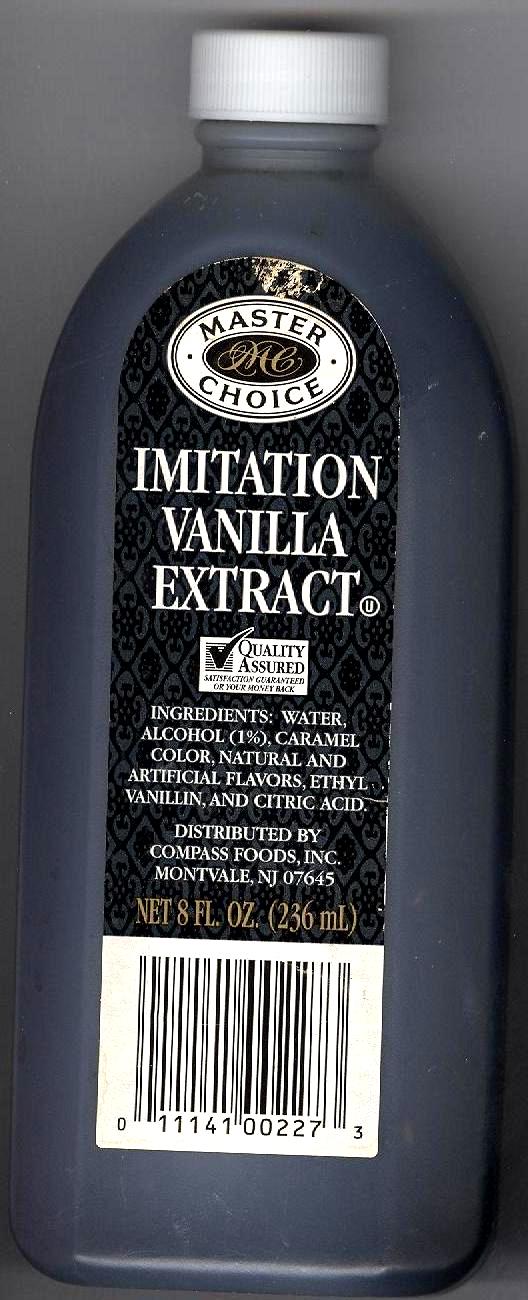 America’s Choice Canola Oil Cooking SprayIngredients:  Canola Oil, Soy Lecithin, Water, Propellant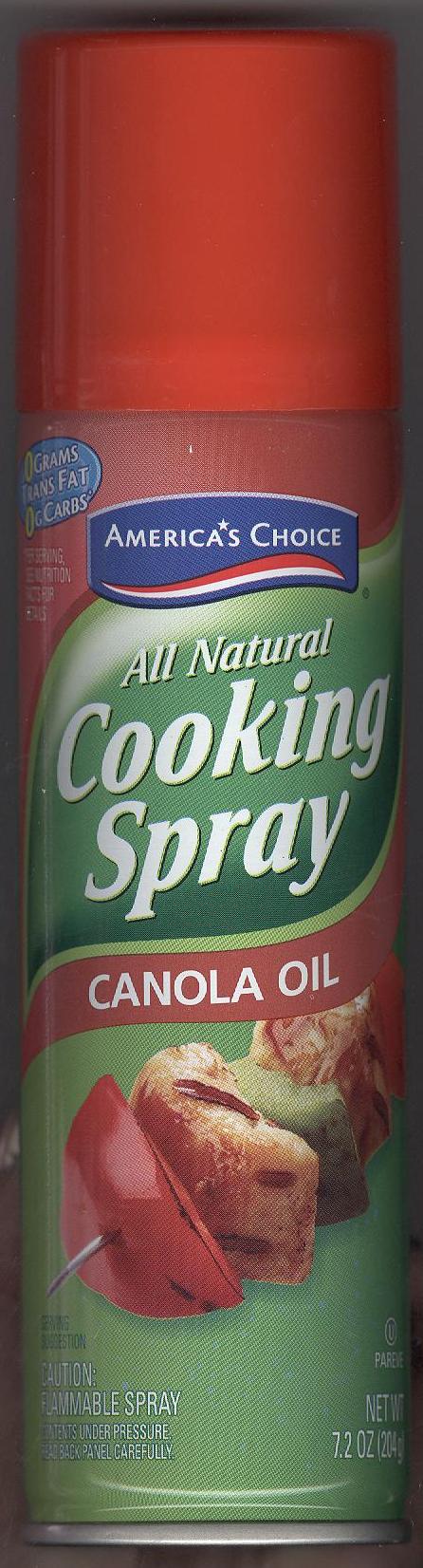 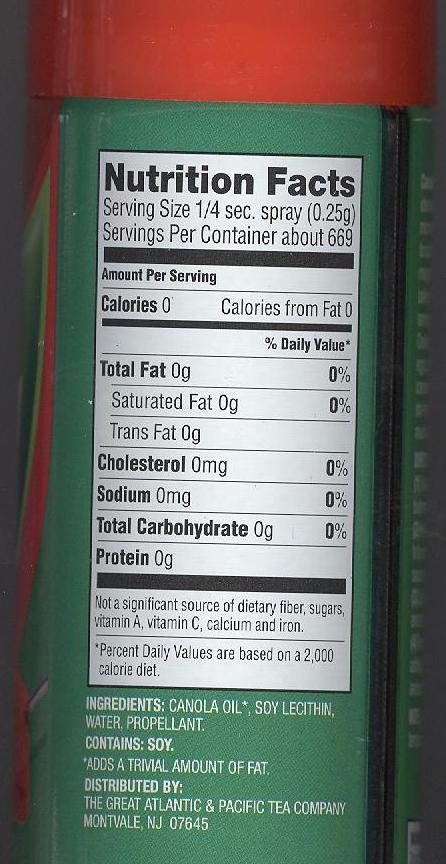 *Contains SoyAmerica’s Choice Vegetable Oil Cooking SprayIngredients:  Soybean Oil, Soy Lecithin, Water, Propellant*Contains Soy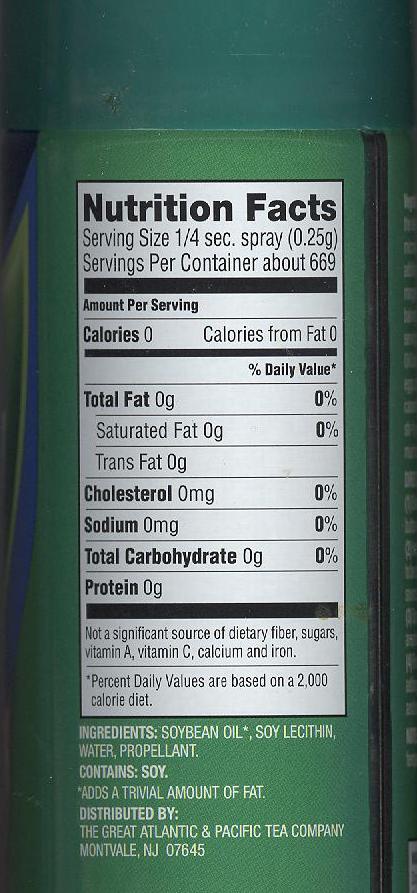 Baker’s Joy Cooking SprayIngredients:  Soybean Oil, Propellant (Isobutane and/or Propane), Hydroxylated Soy Lecithin, Soy Lecithin, Enriched Flour (Wheat Flour, Niacin, Iron, Thiamin Mononitrate, Riboflavin, Folic Acid), Silicon Dioxide, TBHQ (To protect freshness)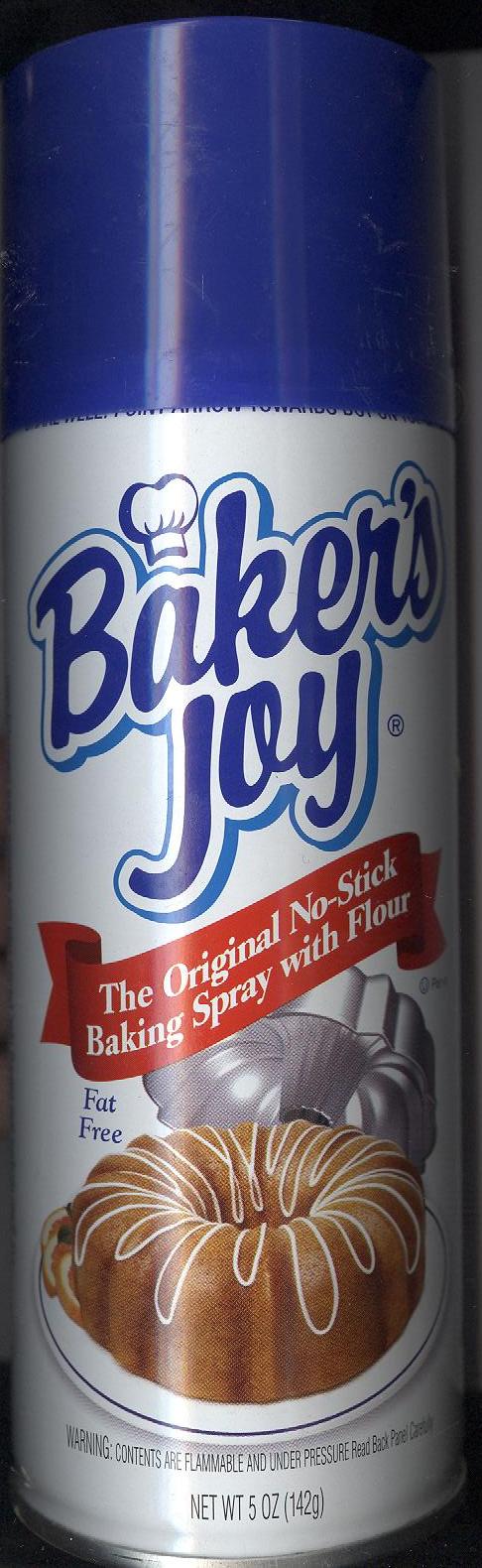 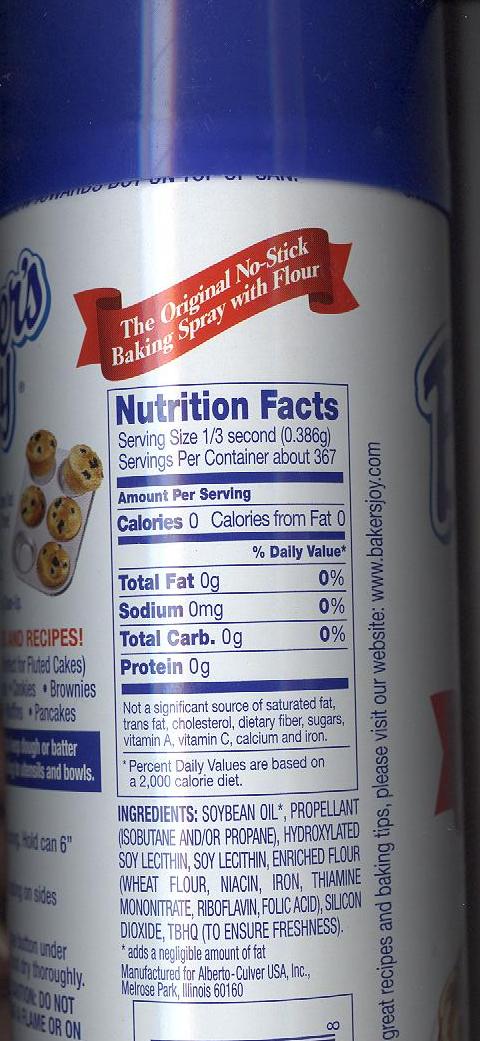 Sargento Whole Milk Mozzarella CheeseIngredients:  Pasteurized Milk, Vinegar, Salt, Enzymes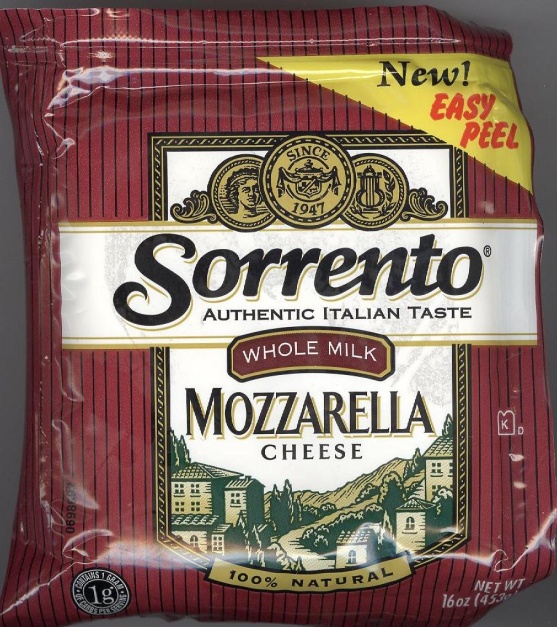 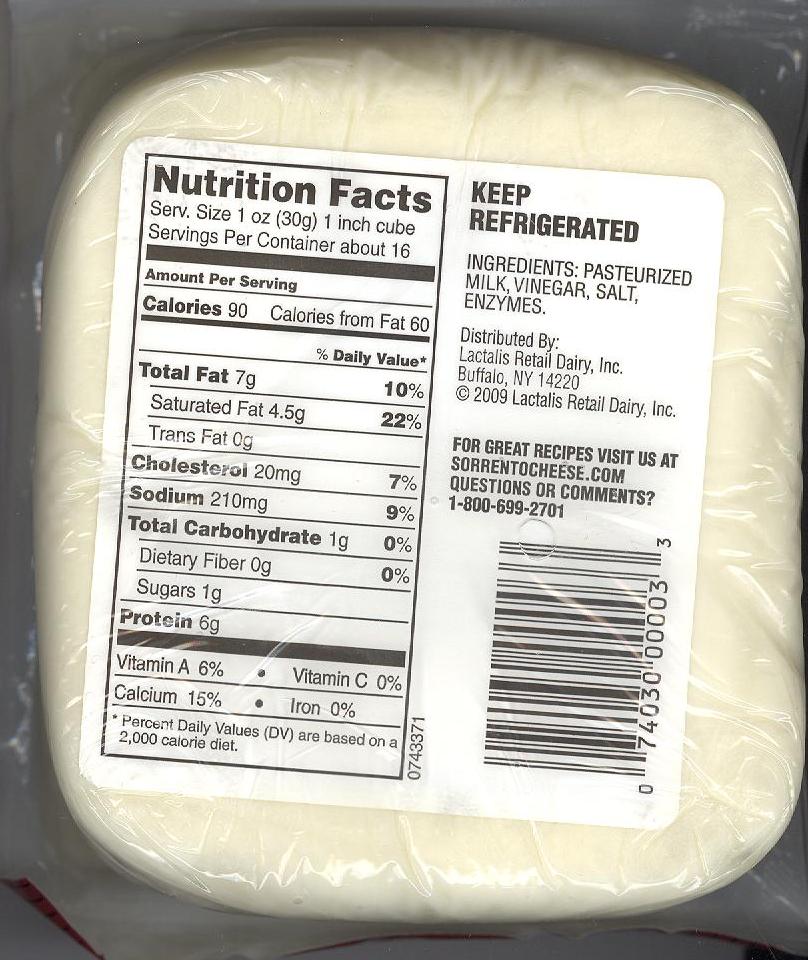 America’s Choice Parmesan CheeseIngredients:  Parmesan Cheese (Pasteurized Cultured Milk, Salt, Enzymes, Powdered Cellulose, and Corn Starch added to prevent caking), Potassium Sorbate (Added to Protect Flavor)*Contains Milk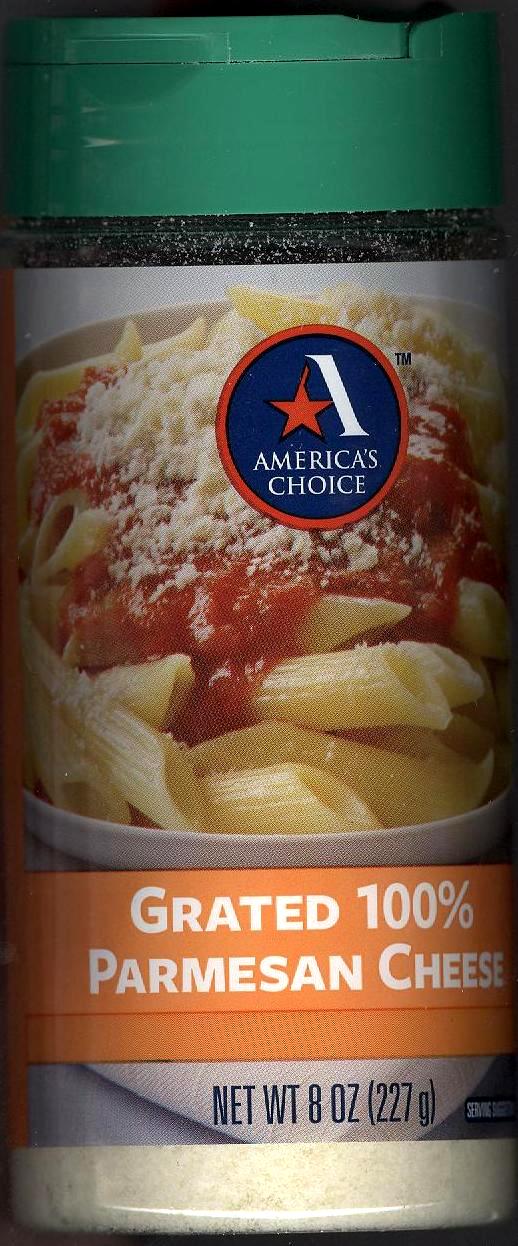 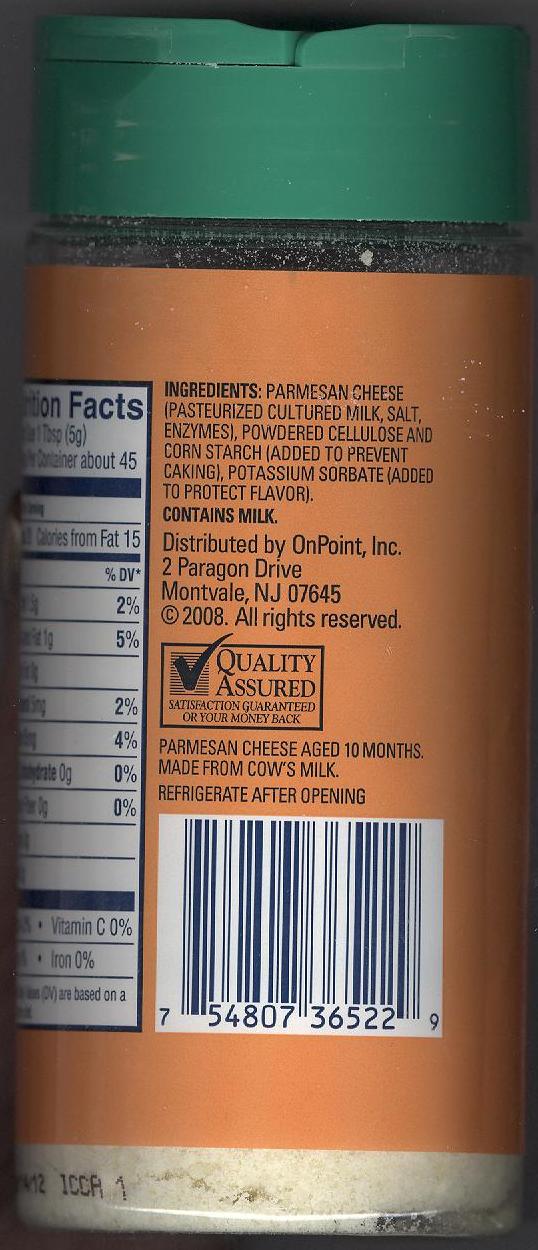 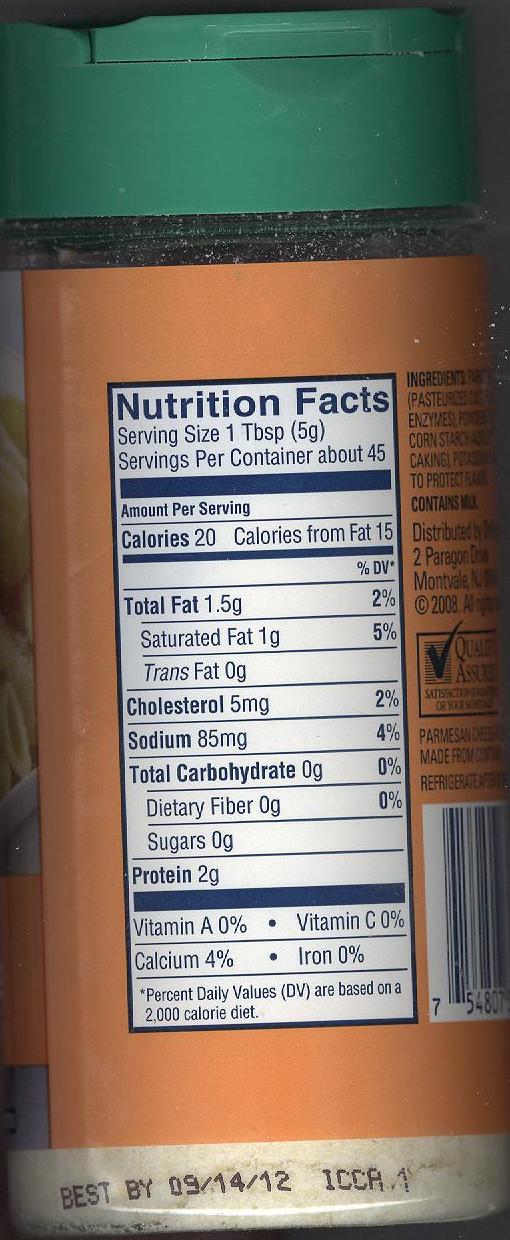 America’s Choice Unsalted ButterIngredients:  Cream, Natural Flavorings*Contains Milk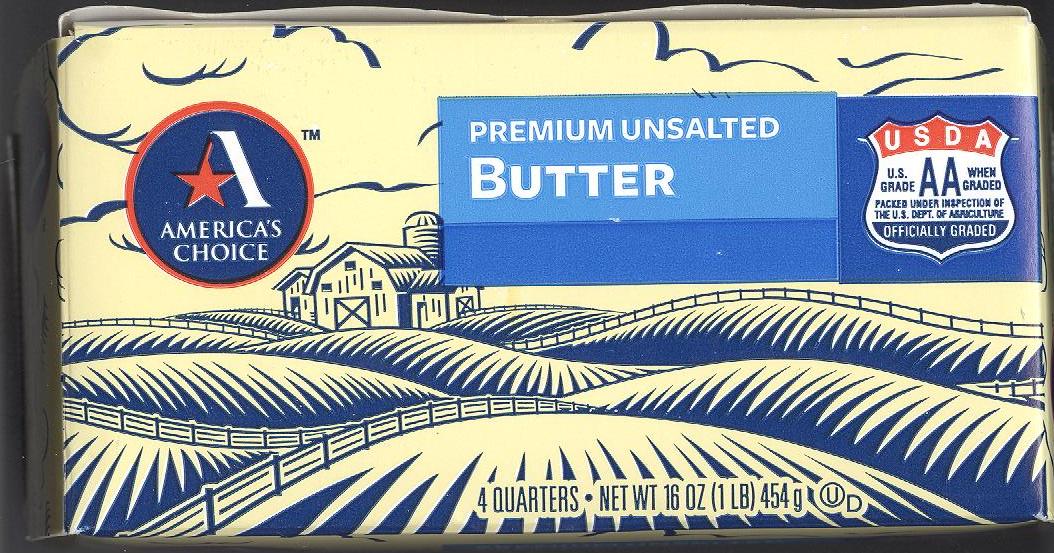 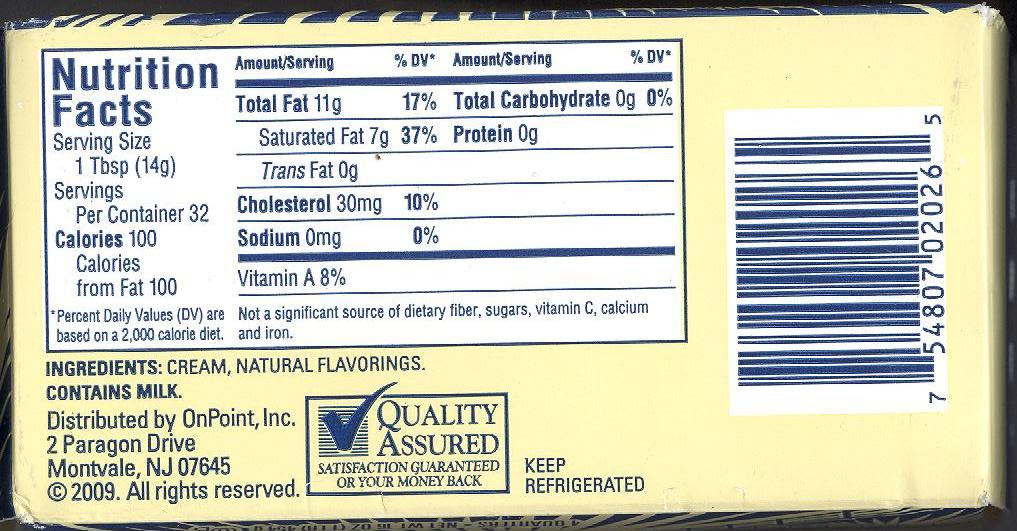 Alba Instant Powdered Milk Ingredients:  Non-fat Dry Milk. Vitamin A Palmitate, Vitamin D3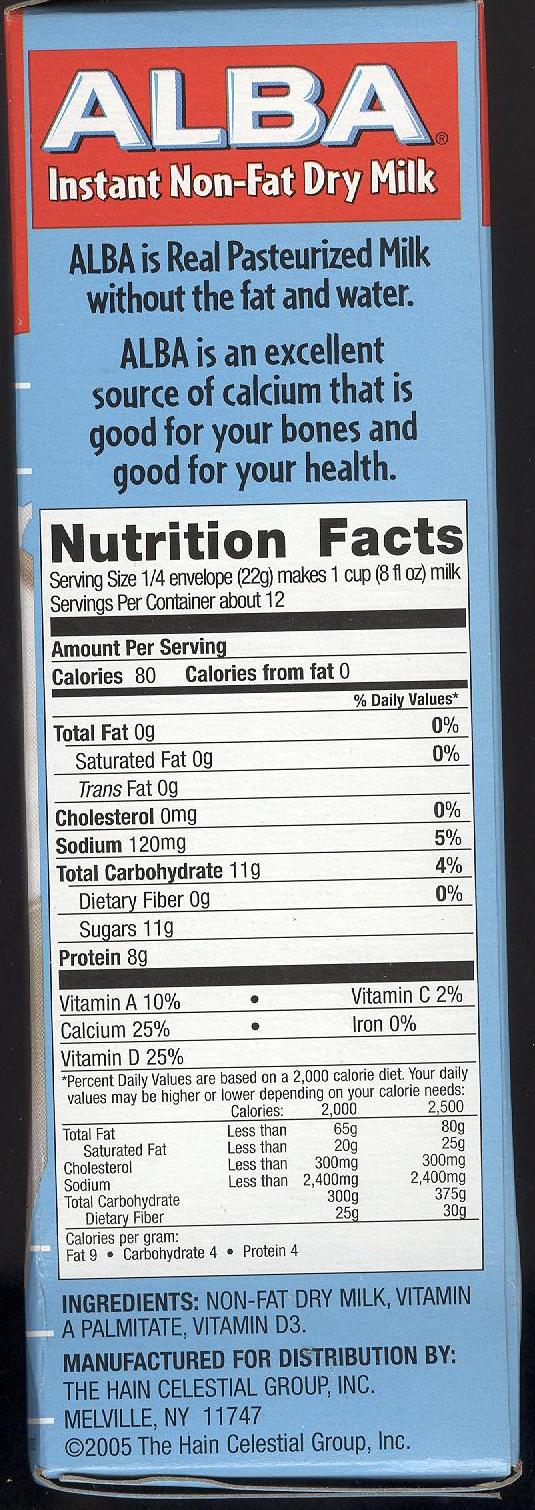 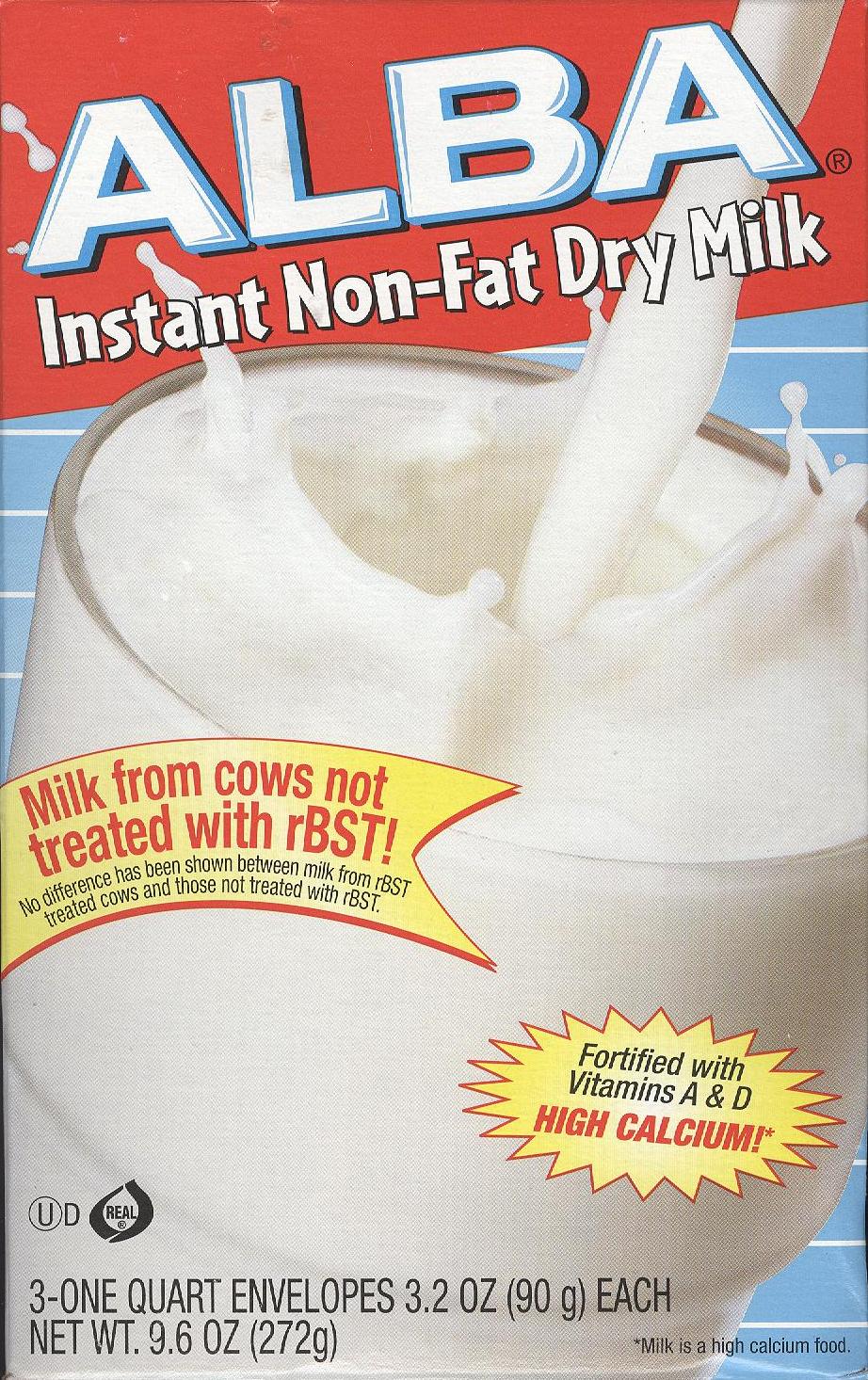 Original BisquickIngredients:  Enriched Flour Bleached (wheat flour, niacin, iron, thiamin mononitrate, riboflavin, folic acid), Partially Hydrogenated Soybean and/or cottonseed oil, Leavening (baking soda, sodium aluminum phosphate, monocalcium phosphate), Dextrose, Salt*Check individual boxes as some package labels may include lactose and buttermilk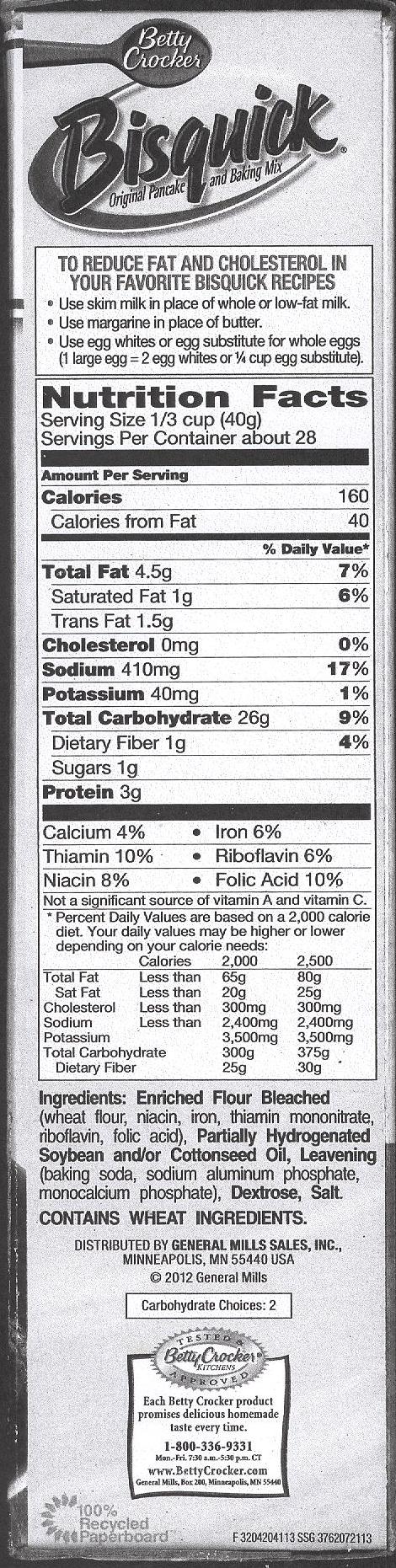 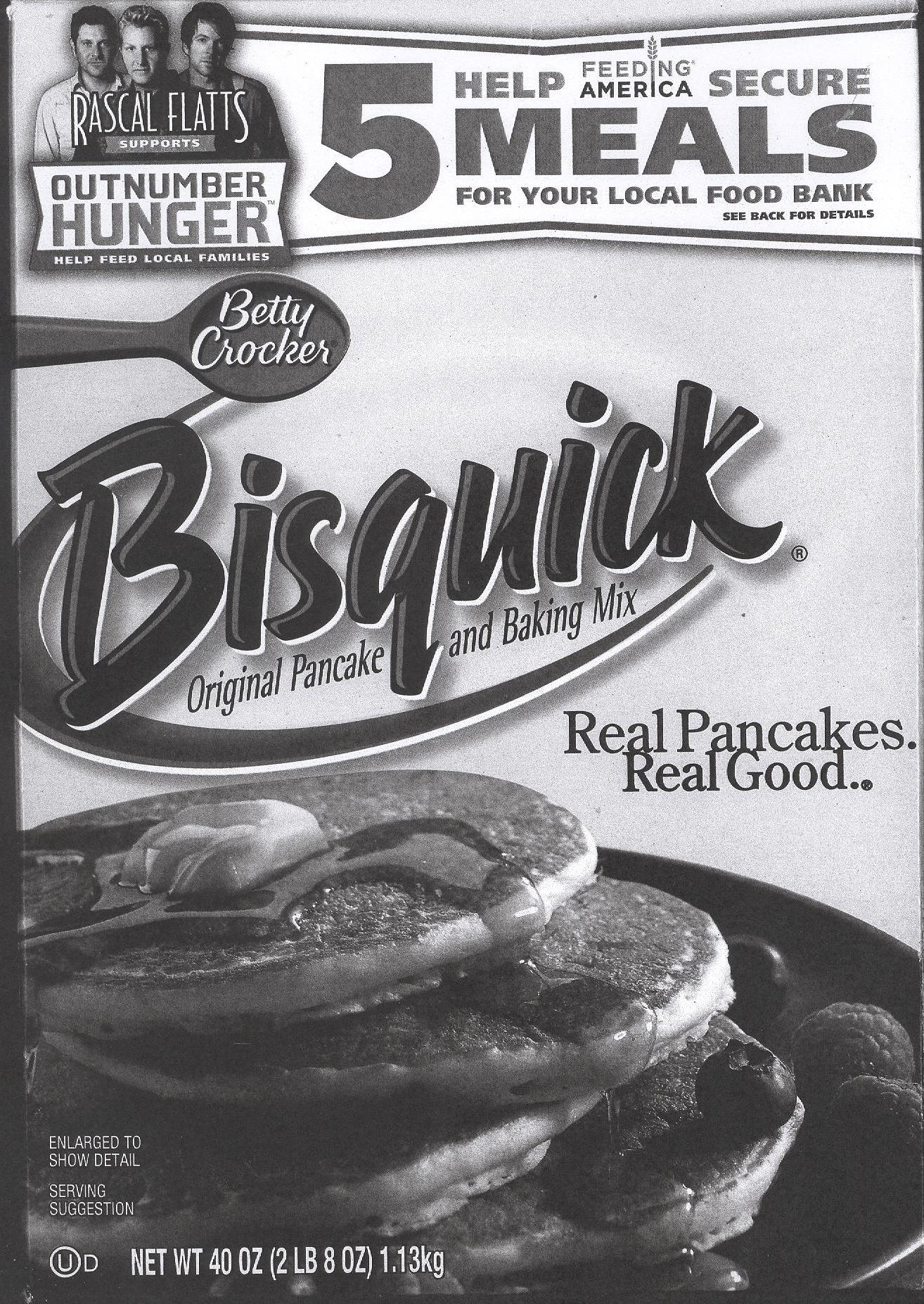 America’s Choice All-Purpose FlourIngredients: Enriched bleached flour (niacin, reduced iron, thiamin mononitrate, riboflavin, folic acid), malted barley flour.** Contains Wheat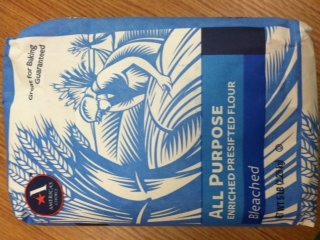 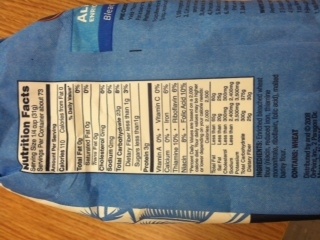 America’s Choice Cheddar CheeseIngredients:  Pasteurized Milk, Cheese Culture, Salt, Enzymes and Annatto (Vegetable Color)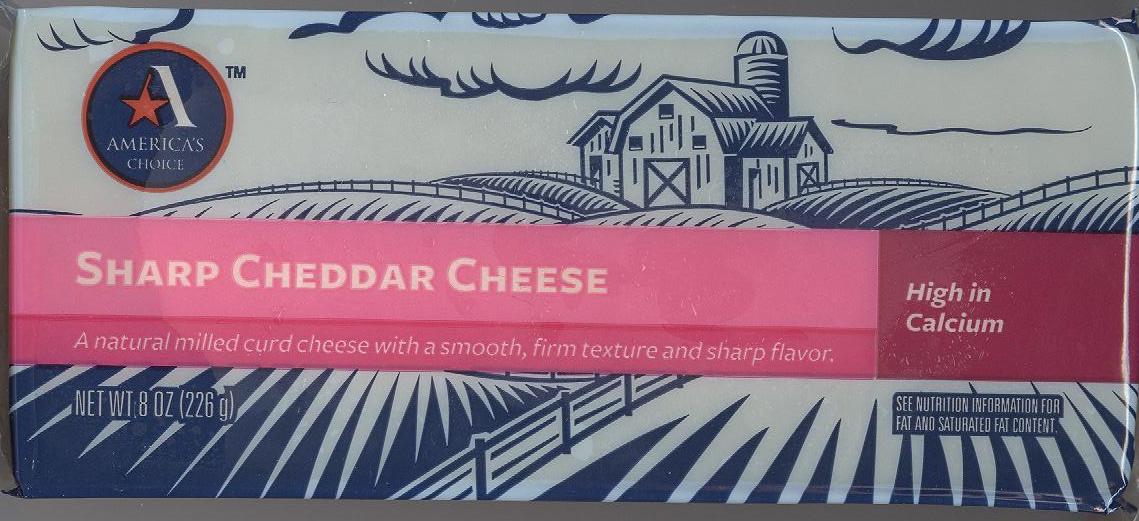 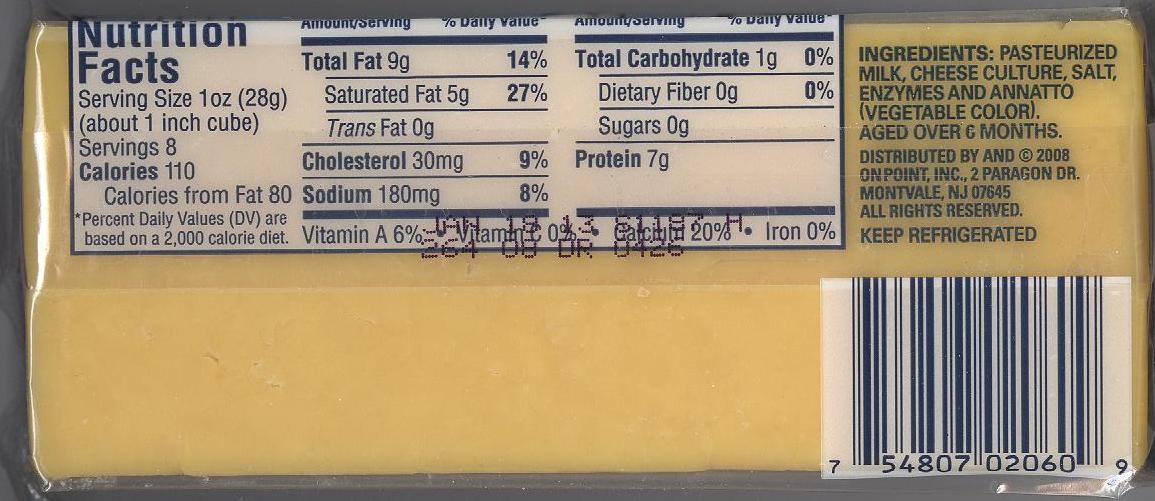 Ragu Old World Style Traditional Marinara SauceIngredients:  Tomato Puree (Water, Tomato Paste), Soybean Oil, Salt, Sugar, Dehydrated Onions, Extra Virgin Olive Oil, Spices, Romano Cheese (Part Skim Milk, Cheese Cultures, Salt, Enzymes), Natural Flavor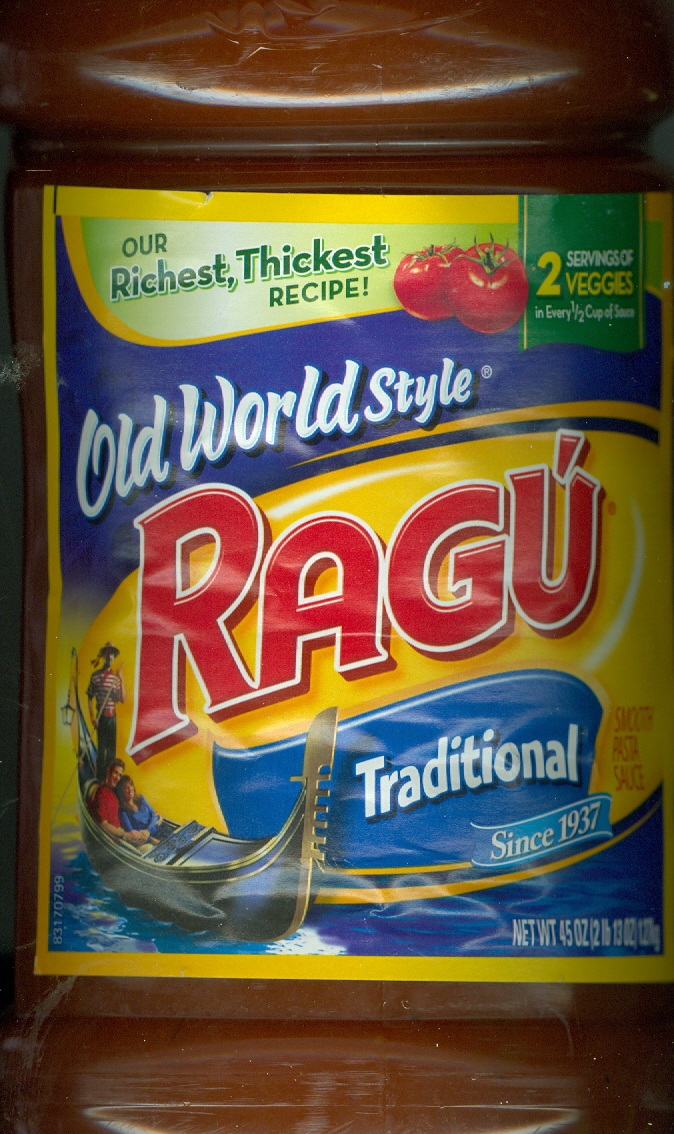 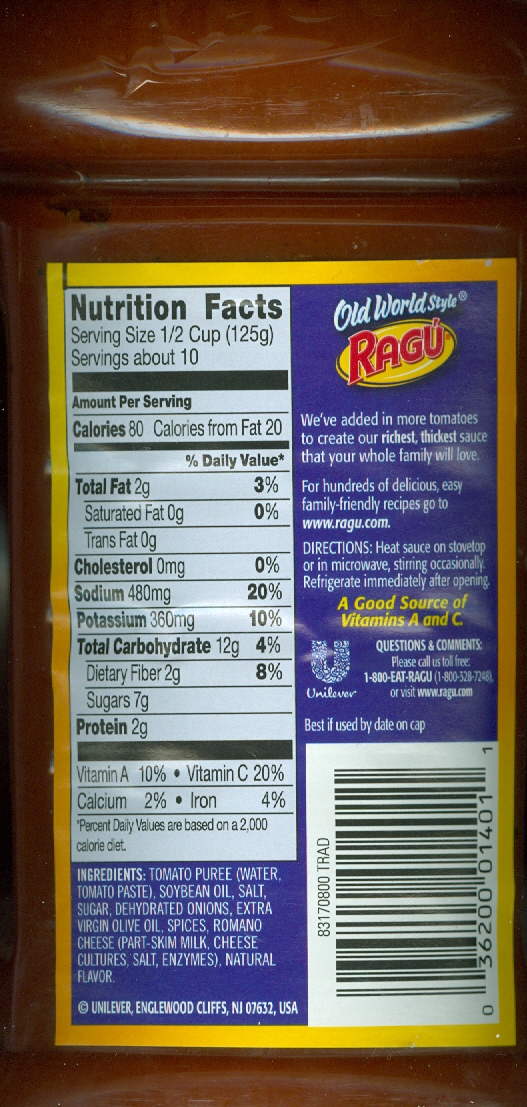 America’s Choice Marinara Pasta Sauce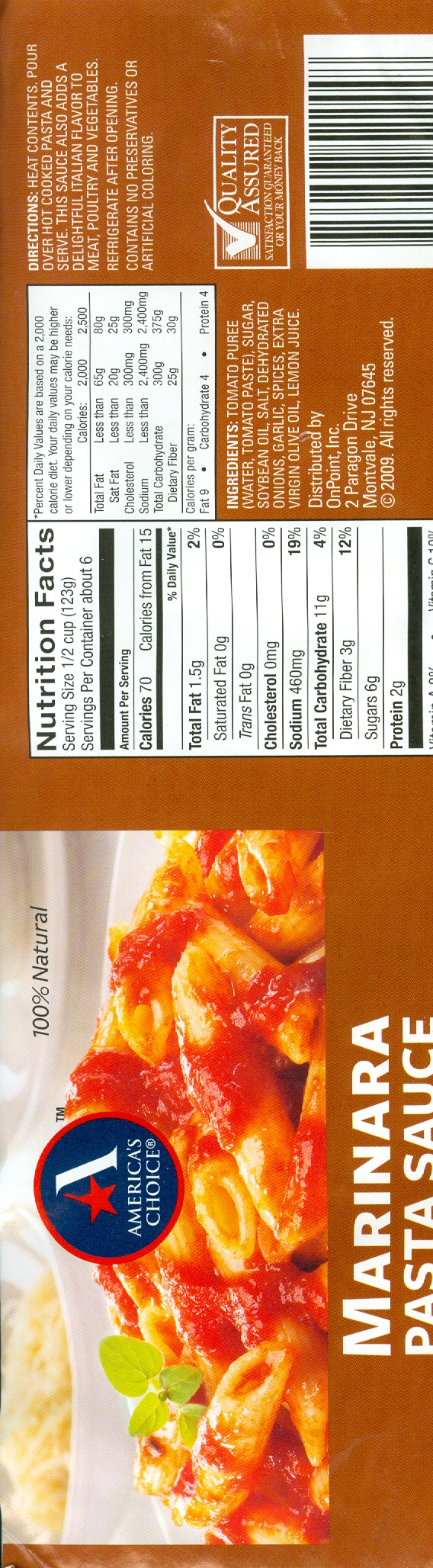 Ingredients:  Tomato Puree (Water, Tomato Paste), Sugar, Soybean Oil, Salt, Dehydrated Onions, Extra Virgin Olive Oil, Garlic, Spices, Lemon JuiceAmerica’s ChoiceWhole Wheate Penne RigateIngredients:  Durum Whole Wheat Flour**Contains Wheat ingredients.****Processed in a Facility that uses Egg**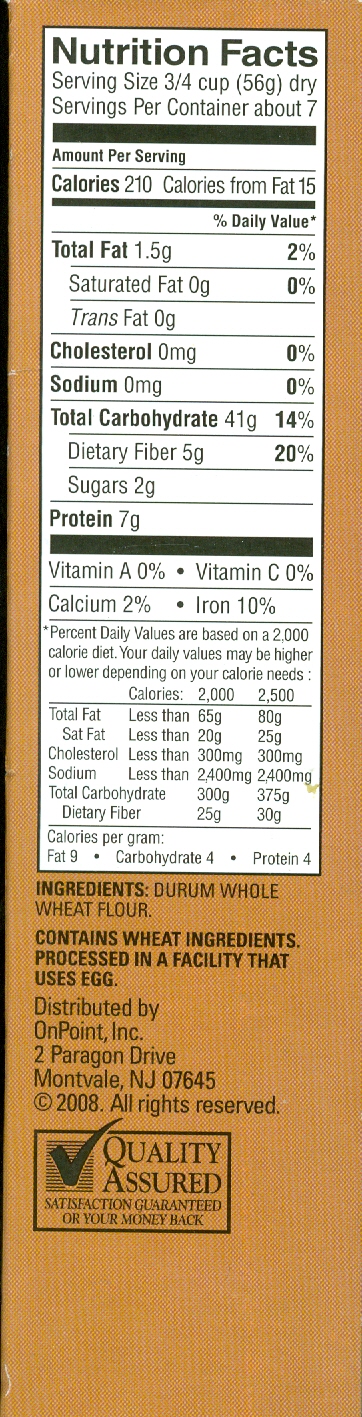 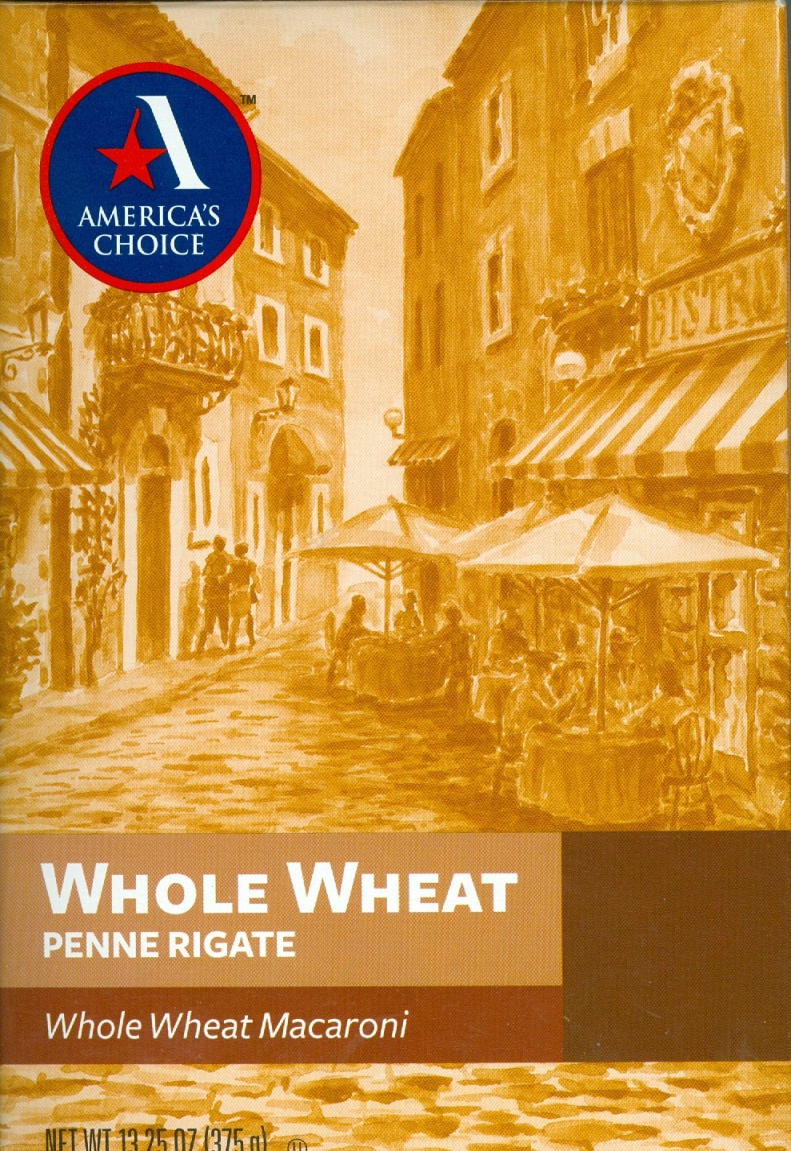 Argo Aluminum-Free Baking PowderIngredients:  Sodium Acid Pyrophosphate, Sodium Bicarbonate, Corn Starch, Monocalcium Phosphate**A Gluten Free Product**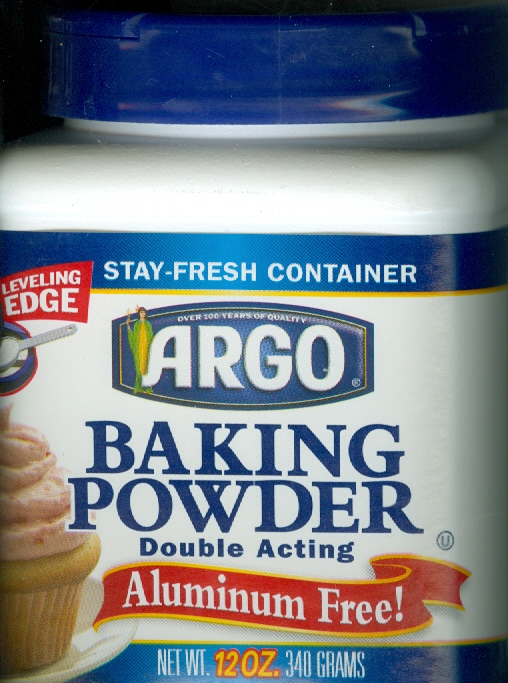 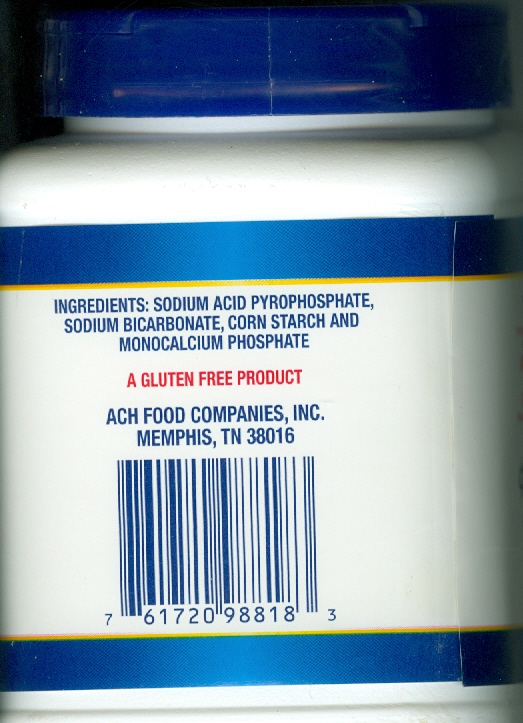 